İÇİNDEKİLER     Kurum Kimlik Bilgileri	3Kurumun Genel Özellikleri)	4Personel Bilgileri	5Öğretmen Norm Kadro Bilgileri…	5Kurumda Çalışan Personel Sayısı	6Öğrenci Bilgileri	6Şube ve Öğrenci Sayıları…	6Öğrencilere İlişkin Veriler…	6Bina ve Arsa Bilgileri	8Kurumun Sosyal-Sportif Faaliyetleri………………………………………………………………………….11Kurumun Başarıları ………………………………………………………………………………………………….12Kurumun Hedefleri……………………………………………………………………………………………………13Kurumun Sorunları ve Çözüm Önerileri……………………………………………………………………14Yürütülen Projeler………………………………………………………………….………………………………..15Teknolojik Düzey……..………………………………………………………………………………………………16Mali tablo…………………………………………………………………………………………………………………171-KURUM KİMLİK BİLGİLERİ	2.KURUMUN GENEL ÖZELLİKLERİOKULUN TARİHÇESİ    Sabri  Artam Vakfı   İlköğretim  Okulu   olarak, Sabri   Artam Vakfı’nın   kurucusu  olan  iş  adamı         Sabri ARTAM tarafından, Üsküdar ilçesi, Bulgurlu Mahallesinde, 1995 yılında yaptırılmış ve hibe olarak Milli Eğitime devredilmiştir.     1995-1996 Eğitim Öğretim yılında eğitime başlayan okulumuz TİP EĞİTİM OKULU (10403 Y/A2)  projesine göre zemin+3 toplam 4 kat olarak planlanmış, 26 derslikli olarak, Bulgurlu 78 pafta, 45 ada, 69 parselde 2505 m2 arsa üzerinde, 750 m2 taban alanda inşa edilmiştir.    2005-2006  Eğitim Öğretim  yılına kadar tekli eğitim veren okulumuz, öğrenci mevcudunun artması nedeniyle belirtilen tarihten itibaren ikili eğitime geçmiştir.     2007 - 2008  Eğitim  Öğretim   yılının  I.  Döneminde   güçlendirme   çalışmaları   nedeniyle  Örnek Mahallesinde bulunan İhsan Kurşunoğlu İlköğretim Okuluna taşınmış, bina güçlendirme çalışmalarının tamamlanmasının ardından II. Dönemden itibaren kendi binasında eğitim-öğretim vermeye devam etmiştir.    2013 - 2014 Eğitim Öğretim yılında okul dönüşümleri nedeniyle Sabri Artam İlkokulu olarak hizmet vermeye başlamıştır.    2016-2017 Eğitim Öğretim yılında tekli eğitime geçilmiştir.   2023-2024 Eğitim Öğretim yılında tekli  eğitim  olarak,  6  şube  1.  Sınıf,  6  şube 2. Sınıf,  6 şube 3. Sınıf, 6 şube 4. Sınıf, 1 Özel  Eğitim  sınıfı  ile  ikili   eğitim veren toplam 4 şube Anasınıfı ile eğitim öğretime devam etmektedir.BİNA BİLGİLERİÖĞRETMEN NORM KADRO DURUMU3.	PERSONEL BİLGİLERİKURUMDA ÇALIŞAN PERSONEL SAYISI4.	ÖĞRENCİ BİLGİLERİŞUBE VE ÖĞRENCİ SAYILARIYILLARA GÖRE ÖĞRENCI MEVCUTLARIGENEL ÖĞRENCİ İSTATİSTİKLERİD. KARŞILAŞTIRMALI ÖĞRETMEN/ÖĞRENCI DURUMUE. LİSE YERLEŞTİRME DURUMUF.  YÜKSEKÖĞRETİM YERLEŞME DURUMUG.  ÖZEL EĞİTİM ÖĞRENCİLERİNE DAİR VERİLERH. ÖZEL EĞİTİM TÜRLERİNE GÖRE ÖĞRENCİLERİNE DAİR VERİLERI.     TAŞIMALI EĞİTİM ÖĞRENCİ SAYILARIİ.        YABANCI ÖĞRENCİLERİN SAYISI  5.	KURUMUN BAŞARILARI6.	KURUMUN HEDEFLERİ7. KURUMUN SORUNLARI VE ÇÖZÜM ÖNERİLERİ8.	YÜRÜTÜLEN PROJELER9.	DONANIM BİLGİLERİA. TEKNOLOJİK DONANIM10.	OKULUN MALİ TABLOSU11.	KURUM İÇİNDEN GÖRSELLER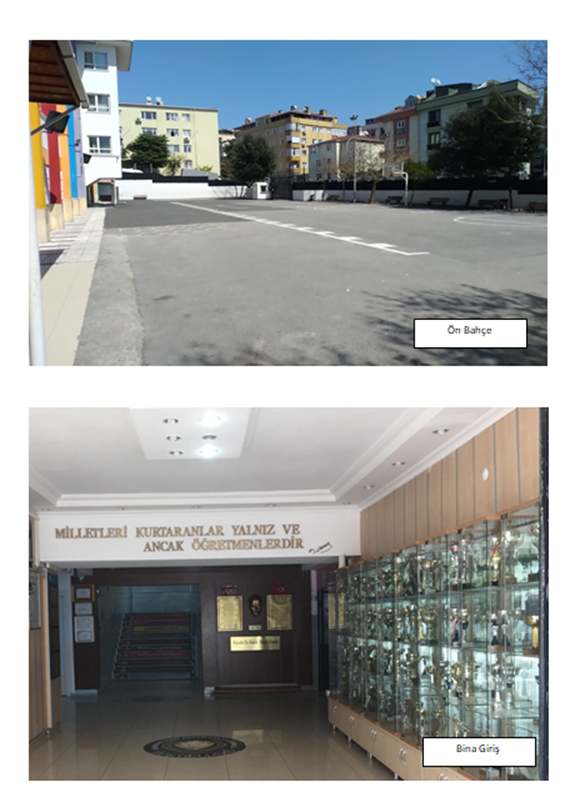 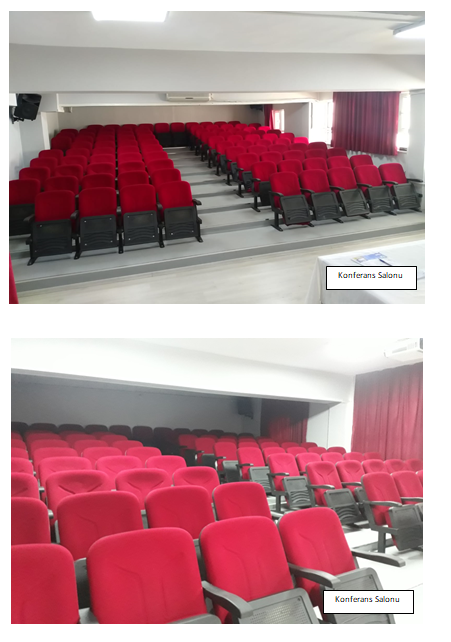 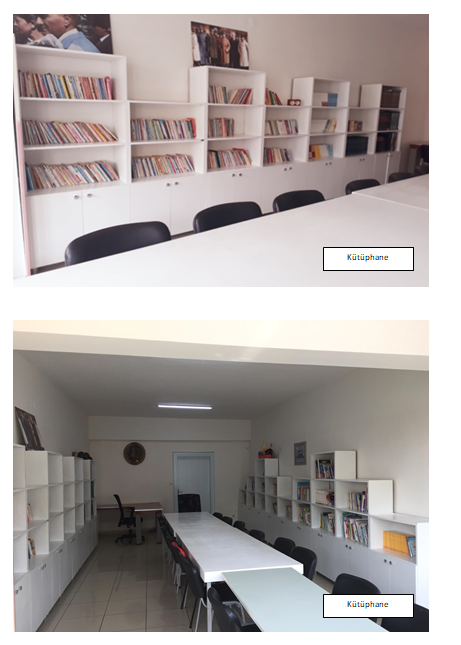 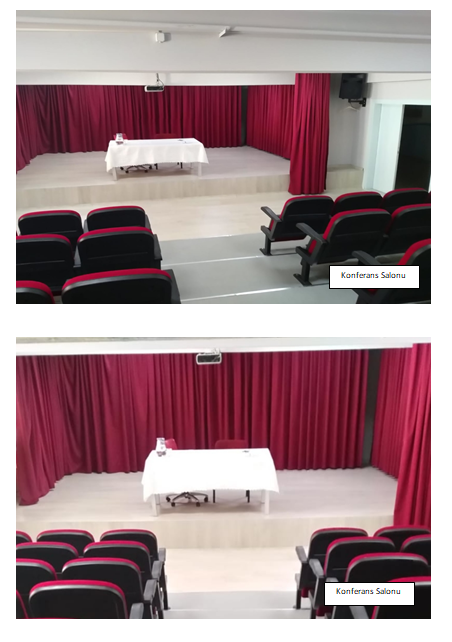 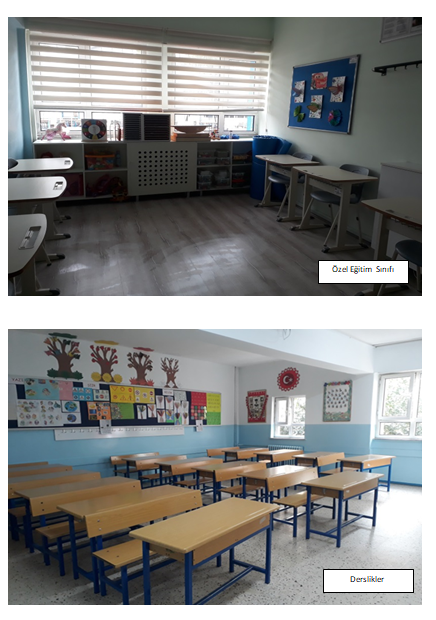 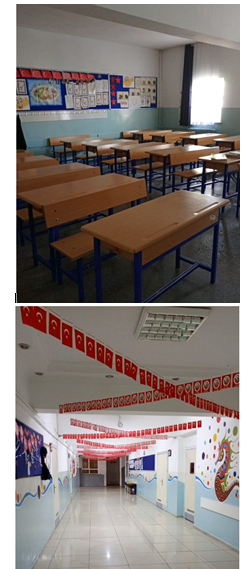 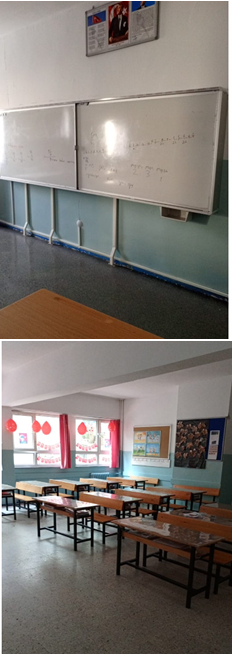 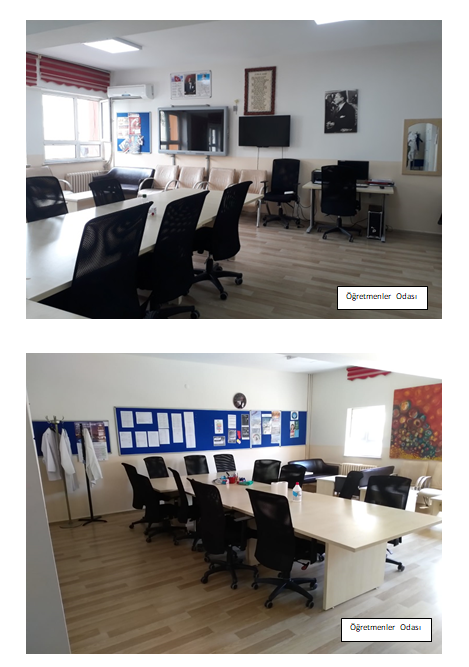 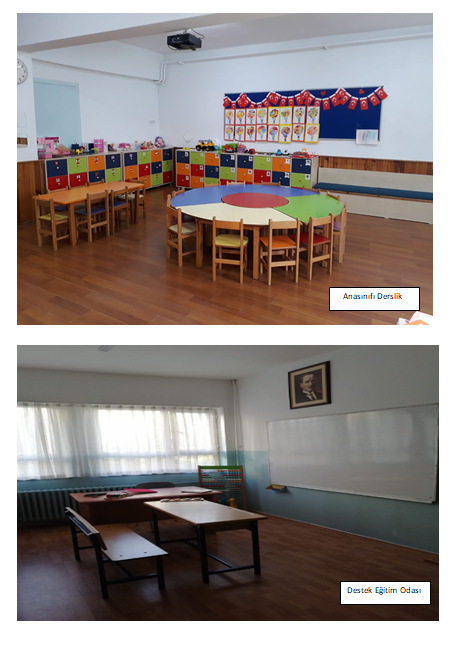 12. KURUM DIŞINDAN-BAHÇEDEN GÖRSELLER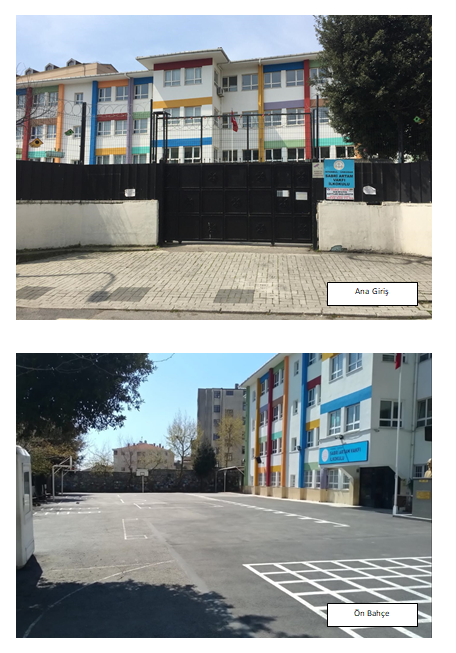 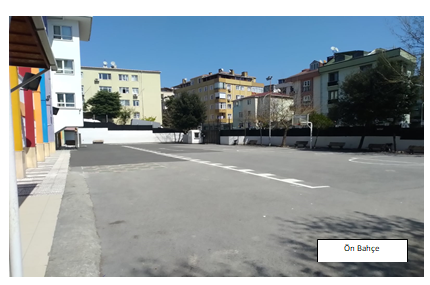 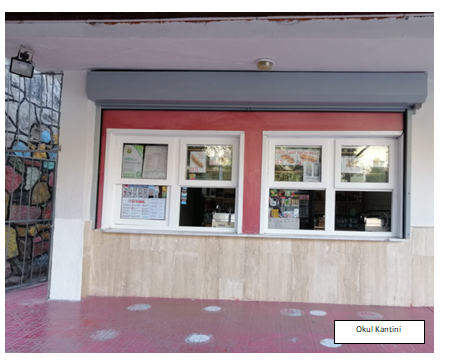 Ahmet DOĞANAYOkul MüdürüBRİFİNG DOSYASI İLE İLGİLİ AÇIKLAMALARBu Brifing Dosyası, Üsküdar İlçe Milli Eğitim Müdürlüğüne bağlı her kademedeki resmi okul ve kurumlar için standart hale getirilmiş olup, İlçemiz genelindeki tüm resmi okul ve kurumlar 2020-2021 Eğitim-Öğretim Yılından itibaren düzenlenen standart Brifing Dosyasını kendi kurumları için düzenleyeceklerdir.Her sayfanın üst bilgi kısmında, logonun yanındaki kutucuğa “Okul Adı” yazan kısma okul adını yazacaklardır. (1.sayfaya yazmak yeterli, diğer sayfalara otomatik yansıyacaktır)Okul/kurumların kullandığı bölümler ve bazı tablolar farklılık göstereceğinden içindekiler bölümü yeniden güncellenecektir. Kendileri ile ilgili olmayan bölümleri dosyadan çıkarabileceklerdir.Okulun amacı, kurumun misyonu ve vizyonu ilk bölümde belirtilecektir.Okulun Tarihçesi, kuruluşundan bugüne kadarki gelişimi kronolojik sıra takip edilerek yazılacaktır. Tarihçe 1 sayfaya sığmaz ise 2. veya 3. sayfa ilave edilerek yazılacaktır.Öğretmen durumu sayfasında okuldaki norm içindeki tüm branşlar alfabetik sıraya göre yazılacaktır.Okuldaki öğrenci sayıları ile ilgili bilgiler yazılırken okullar seviyesine uygun tabloyu seçtikten sonra diğer tabloları sileceklerdir. Tablolarda okulun özelliğine göre satır/sütun ekleme veya silme yapılabilir.Okulun bu güne kadar elde ettiği ve belirtilen önemli çalışma ve başarıları tarihsel sıraya göre yazılacaktır.Okul binalarının dış cephe görünüşü, bahçe, kantin, atölyeler, spor salonu, konferans salonu v.b. önemli birimlerin fotoğrafları brifing dosyasının en son sayfasından başlayarak en fazla 5(beş) sayfa olacak şekilde(bir sayfaya birden çok fotoğraf yerleştirilebilir) düzenlenecektir. Brifing dosyası tamamlandığında renkli çıktı alınarak cilt/dosya yapılacak ve son kısım kurum mührü ile mühürlenecektir.Kurumun Brifing Dosyasındaki bilgilerde yıl içerisinde değişiklik olduğunda güncellemeler yapılarak dosya güncel tutulacaktır.Kurumun Resmî AdıSABRİ ARTAM VAKFI İLKOKULU AdresiCumhuriyet Mahallesi Uzundere Sokak No: 26  Üsküdar/İSTANBUL Telefon0216 412 11 77Belgegeçer(Fax)- E-posta Adresisabriartamvakfiilkokulu@gmail.comWeb Adresihttp://sabriartamio.meb.k12.tr7.  Öğretim ŞekliTekli8.  Öğretime Başlama Yılı19959.  Kurum Kodu73629610. Yabancı Diliİngilizce11. Okul MüdürüAhmet DOĞANAY12.  Müdür Başyardımcısı-    13. Müdür Yardımcısı     13.  Müdür YardımcısıHacer ERCANÖmer Emre DİŞÇİBİRİMİN ADISayısı/Özelliğiİl: İstanbulİlçe:ÜsküdarMahalle/Köy:Cumhuriyet Mah.Cadde/Sokak:Uzundere Sok.Dış Kapı No:26İç Kapı No:1Yapım Yılı:1995Son Onarım Yılı:2008Deprem Güçlendirme:2008Blok Sayısı:1Kat Adedi:Zemin+3 KatToplam Oturum Alanı:2505Derslik Sayısı: 24Anasınıfı Derslik Sayısı:2 DerslikÖzel Eğitim Sınıfı Sayısı:1 Hafif Zihinsel Eğitim SınıfıKütüphane(Var/Yok):VarMescit:VarIsınma Şekli: Kalorifer-DoğalgazKamera Sayısı:25Pansiyon(Var/Yok):YokTasarım ve Beceri Atölyeleri:YokPAFTA: 78Ada:45Parsel:69Tapu Alanı:2505Okul Sahası Alanı (Mevcut durum bahçe Dâhil)Binanın YüzölçümüBahçenin Yüzölçümü	750 M21755 M2Mülkiyet durumu:Resmi-Milli Eğitim BakanlığıMüdür Odası Sayısı:1Müdür Yardımcısı Odası Sayısı:2Öğretmenler Odası Sayısı:1Sıra NoBranş AdıDers SaatiNorm KadroKadroluSözleşmeliAylıksız İzindeÜcretli/ GörevlendirmeTOPLAMNorm İhtiyaç/ FazlalıkNorm İhtiyaç/ Fazlalık1Okul Müdürü-1112Müdür Başyardımcısı----3Müdür Yardımcısı6222KadroluAylıksız İzindeSözleşmeliGörevlendirmeÜcretliHizmet AlımıToplamİhtiyaçMüdür1Müdür BaşyardımcısıMüdür Yardımcısı2Öğretmen304344(2 sınıf,2 özel eğitimHizmetli11-İlçe MEM’de426Memur1Sürekli İşçiAşçıGüvenlikçiKaloriferciTOPLAM348240SINIFLARAnasınıfı1.sınıflar2.sınıflar3.sınıflar4.sınıflar1.sınıf özel eğitim2.sınıf özel eğitim3.sınıf özel eğitimTOPLAMŞube Sayısı4666611129Öğrenci Sayısı75156169203178214788Yıllara Göre Öğrenci MevcutlarıYıllara Göre Öğrenci MevcutlarıYıllara Göre Öğrenci MevcutlarıYıllara Göre Öğrenci MevcutlarıYıllara Göre Öğrenci MevcutlarıYıllara Göre Öğrenci Mevcutları2020-20212020-20212022-20232022-20232023-20242023-20242023-2024KEKEKEE448464430435398390390912912865865788788788Sınıf Tekrarı Yapan Öğrenci SayısıSürekli Devamsız Öğrenci SayısıSürekli Devamsız Öğrenci SayısıÖzel Rehabilitasyon Merkezlerine Giden Öğrenci SayısıÖzel Rehabilitasyon Merkezlerine Giden Öğrenci SayısıŞartlı Nakit Desteği Alan Öğrenci SayısıŞartlı Nakit Desteği Alan Öğrenci SayısıBurs Alan Öğrenci SayısıBurs Alan Öğrenci SayısıKaynaştırma-Rehberlik Hizmeti Alan Öğrenci SayısıKaynaştırma-Rehberlik Hizmeti Alan Öğrenci SayısıEngelli Öğrenci SayısıEngelli Öğrenci SayısıTasdikname İle Okuldan Uzaklaştırılan Öğrenci SayısıTasdikname İle Okuldan Uzaklaştırılan Öğrenci SayısıÖrgün Eğitim Dışına Çıkarılan Öğrenci SayısıÖrgün Eğitim Dışına Çıkarılan Öğrenci Sayısıİşletmelerde Beceri Eğitimi Alan Öğrenci Sayısıİşletmelerde Beceri Eğitimi Alan Öğrenci SayısıBeceri Eğitimini Okulda Yapan Öğrenci SayısıBeceri Eğitimini Okulda Yapan Öğrenci SayısıAçık Liseye Geçen Öğrenci Sayısı:Açık Liseye Geçen Öğrenci Sayısı:Sınıf Tekrarı Yapan Öğrenci SayısıKEKEKEKEKEKEKEKEKEKEKE21315232900002935610021000000Karşılaştırmalı Öğretmen/Öğrenci DurumuKarşılaştırmalı Öğretmen/Öğrenci DurumuKarşılaştırmalı Öğretmen/Öğrenci DurumuKarşılaştırmalı Öğretmen/Öğrenci DurumuKarşılaştırmalı Öğretmen/Öğrenci DurumuKarşılaştırmalı Öğretmen/Öğrenci DurumuÖĞRETMENÖĞRENCİDERSLİKKADEMEToplam Öğretmen SayısıToplam Öğrenci SayısıToplam Derslik SayısıÖğretmen Başına Düşen Öğrenci SayısıDerslik Başına Düşen Öğrenci SayısıANASINIFI47521919İLKOKUL24706242929ÖZEL EĞİTİM SINIFI27147TOPLAM30788275255Öğrenci Sayıları Toplam Öğrenci SayısıFen LisesiSosyal Bilimler LisesiAnadolu LisesiAnadolu Sağlık Meslek LisesiAnadolu Teknik LiseleriAnadolu Meslek LiseleriAnadolu İmam Hatip LisesiAskeri LiselerPolis KolejleriÇok Programlı LiselerGüzel Sanatlar LiseleriAçık LiseÖzel LiseDevam Etmeyen Öğrenci SayısıÖğrenci SayılarıS.NoS.NoYGS - Yüksek Öğretime Geçiş SınavıKETOPLAM1 Sınava Giren Öğrenci Sayısı Sınava Giren Öğrenci Sayısı2 YKS Sınav Puanı İle 4 Yıllık ve Üzeri Eğitim Yapan Yüksek Öğretimlere Yerleşen Öğrenci Sayısı YKS Sınav Puanı İle 4 Yıllık ve Üzeri Eğitim Yapan Yüksek Öğretimlere Yerleşen Öğrenci Sayısı3 YKS Sınav Puanı İle 2 Yıllık Eğitim Yapan Yüksek Öğretimlere Yerleşen Öğrenci Sayısı YKS Sınav Puanı İle 2 Yıllık Eğitim Yapan Yüksek Öğretimlere Yerleşen Öğrenci Sayısı4Ek Kontenjan İle Yüksek Öğretime Yerleşen Öğrenci SayısıEk Kontenjan İle Yüksek Öğretime Yerleşen Öğrenci Sayısı5Açık Öğretim Fakültelerine Yerleşen Öğrenci SayısıAçık Öğretim Fakültelerine Yerleşen Öğrenci Sayısı6Askeri Okullara Yerleşen Öğrenci SayısıAskeri Okullara Yerleşen Öğrenci Sayısı7Polis Akademilerine Yerleşen Öğrenci SayısıPolis Akademilerine Yerleşen Öğrenci Sayısı8Polis Meslek Yüksek Okullarına Yerleşen Öğrenci SayısıPolis Meslek Yüksek Okullarına Yerleşen Öğrenci Sayısı9Yetenek Sınavı İle Yerleşen Öğrenci SayısıYetenek Sınavı İle Yerleşen Öğrenci Sayısı10Doğrudan Geçiş İle Yüksek Öğretimlere Yerleşen Öğrenci SayısıDoğrudan Geçiş İle Yüksek Öğretimlere Yerleşen Öğrenci Sayısı11Yüksek Öğretime Yerleşen Toplam Öğrenci SayısıYüksek Öğretime Yerleşen Toplam Öğrenci Sayısı12KPSS İle Yerleşen Öğrenci SayısıKPSS İle Yerleşen Öğrenci Sayısı13İstihdam Edilen Öğrenci Sayısıİstihdam Edilen Öğrenci SayısıEVDE EĞİTİM ALAN ÖĞRENCİ BİLGİLERİKAYNAŞTIRMA EĞİTİMİ ÖĞRENCİ BİLGİLERİÜSKÜDAR  BİLİM VE SANAT MERKEZİ ALAN VE ÖĞRENCİ SAYILARIÜSKÜDAR  BİLİM VE SANAT MERKEZİ ALAN VE ÖĞRENCİ SAYILARIÜSKÜDAR  BİLİM VE SANAT MERKEZİ ALAN VE ÖĞRENCİ SAYILARIEĞİTİM KADEMESİÖĞRENCİ SAYISIÖĞRENCİ SAYISIYETENEK TÜRÜÖĞRENCİ SAYISIİLKOKUL052GENEL YETENEK-ZİHİNSEL12RESİM0MÜZİK0TOPLAM05212EĞİTİM 
KADEMELERİÖzel Eğitim Sınıf SayısıÖzel Eğitim Sınıfı Öğrenci SayısıKaynaştırma Eğitimi Yapılan 
Sınıf Sayısıİşitme Engelli Öğrenci SayısıEĞİTİM 
KADEMELERİÖzel Eğitim Sınıf SayısıÖzel Eğitim Sınıfı Öğrenci SayısıKaynaştırma Eğitimi Yapılan 
Sınıf Sayısıİşitme Engelli Öğrenci SayısıGörme Engelli Öğrenci SayısıGörme Engelli Öğrenci SayısıOrtopedik Engelli Öğrenci SayısıOrtopedik Engelli Öğrenci SayısıDil Ve Konuşma Güçlüğü Olan Öğrenci SayısıDil Ve Konuşma Güçlüğü Olan Öğrenci SayısıHafif Düzeyde Zihinsel Yetersizliği Olanları SayısıHafif Düzeyde Zihinsel Yetersizliği Olanları SayısıOtistik Öğrencilerin SayısıSosyal Ve Duygusal Uyum Güçlüğü Olanların Sayısı ( * )ANASINIFI400022221100İLKOKUL24000332424121266ÖZEL EĞİTİM SINIFI18-0003344771TOPLAMI1828000883030202067Eğitim KademesiÖğrenci SayısıİLKOKUL(Özel Eğitim Sınıfı)6TOPLAM6ÜLKESİEĞİTİM KADEMESİEĞİTİM KADEMESİEĞİTİM KADEMESİEĞİTİM KADEMESİEĞİTİM KADEMESİAnasınıfı 1.sınıf2.sınıf3.sınıf4.sınıfTOPLAMIRAKSURİYE122DİĞERA.B.D11ALMANYA112AZERBAYCAN11İRAN11KORE11ÖZBEKİSTAN123RUSYA FEDERASYONU22TÜRKMENİSTAN11TOPLAM1221915ÖĞRENCILERIN KATILDIĞI KÜLTÜREL VE SPORTIF YARIŞMALARA İLIŞKIN DERECELERÖĞRENCILERIN KATILDIĞI KÜLTÜREL VE SPORTIF YARIŞMALARA İLIŞKIN DERECELERÖĞRENCILERIN KATILDIĞI KÜLTÜREL VE SPORTIF YARIŞMALARA İLIŞKIN DERECELEROkulun Katıldığı YarışmalarAlınan İlçe DerecesiAlınan İl DerecesiAkıl Oyunları YarışmasıÜçüncülük-2022-2023 YılıÖğretmenler Günü Resim Yarışmasıİkincilik-2022-2023 YılıMİSYONUMUZAkıl, ruh ve beden bakımından sağlıklı; kendisiyle ve yaşadığı toplum ile barışık; bilgi ve teknolojiye hâkim,olaylara karşı davranışlarında aklı ile hareket eden; akademik başarı bakımından istekli; çalışma ve temizlikkonularında prensip sahibi olan; milli ve manevi değerlere bağlı; ahlaklı bireyler yetiştirmek.VİZYONUMUZZamanın gerektirdiği bilgi ve donanıma sahip, tüketen, israf eden değil üreten insan yetiştirmek.Doğru kararlar verebilen insan yetiştirmek.Dürüst, ahlaki nitelikli insan yetiştirmekYaşadığı toplumun kültürünü özümseyen ve yaşatan bireyler yetiştirmek.Vatanına ve tüm insanlığa faydalı bireyler yetiştirmek,TEMEL DEĞERLERİMİZ• Alınan kararlarda katılımcılık esastır.• Yönetim ve eğitimde demokratik anlayış benimsenmiştir.• Karşılıklı saygı ve güven önemlidir.• Eleştirel düşünmeye önem verilir.• Farklı fikir ve düşünceler bizim zenginliğimizdir.• Her türlü yenilik ve değişime açıklık esastır.• Takım çalışmasına önem verilir.HEDEFLERİMİZ1-Kayıt bölgemizde yer alan çocukların okullaşma oranlarını artıran, öğrencilerin uyum vedevamsızlık sorunlarını gideren etkin bir yönetim yapısını kurmak.2-Öğrencilerimizin gelişen dünyaya uyum sağlayacak şekilde bilişsel, duyuşsal ve fizikselbakımdan donanımlı bireyler olabilmesi için eğitim ve öğretimde kalite artırılacaktır3-Çocuklarımızı sağlıklı bireyler olarak hayata kazandırmak, onların eğitim-öğretim hayatlarını sağlıklı ve güvenli bir ortamda sürdürmelerini sağlamak.4-Çocuklarımızı sağlıklı bireyler olarak hayata kazandırmak, onların eğitim-öğretim hayatlarını sağlıklı ve güvenli bir ortamda sürdürmelerini sağlamak.B.   EKİNLİK SAYILARIEtkinlik/Faaliyet AdıSayısıİlköğretim Yetiştirme Programı (İyep)3Destekleme Ve Yetiştirme Kursu (Dyk)0 Ders Dışı Eğitim Çalışması0Halk Eğitim Destekli Kurs2Tiyatro5Konferans/Seminer6Gezi1Yıllık Öğrenci Başına Okunan Kitap32Lisanslı Sporcu0Bilim Sanat Merkezine Devam Eden Öğrenci12Sorun TürüSorunlarÇözüm ÖnerileriBina İle İlgili SorunlarAcil Çıkış Olmaması.Okul Bahçesi İle İlgili SorunlarYokOkul Pansiyonu İle İlgili SorunlarPansiyon Yok.Öğretmen ve Yönetici İle İlgili Sorunlar (İhtiyaç)YokPersonel İle İlgili Sorunlar (İhtiyaç)Personel Giderlerinin Okul-Aile Birliği Tarafından Karşılanması.Öğrenci Kontenjanı İle İlgili SorunlarSorun Yok.Öğrenci Devamı İle İlgili Sorunlar21 Sürekli Devamsız Öğrenci Var.Sıra No.Proje AdıProje TürüProjenin Amacı1Harezmi Eğitim Projesi2DİLİMİZİN ZENGİNLİKLERİ PROJESİ3BEN OKUORUM İSTANBUL OKUYOR PROJESİ4GELECEĞİN YAZARLARI PROJESİAraç -Gereçler2023 Yılı Mevcut SayısıİhtiyaçBilgisayar2Dizüstü Bilgisayar32Akıllı Tahta30Tablet0Yazıcı10Tarayıcı1Tepegöz0Projeksiyon0Televizyon2İnternet BağlantısıADSL 50 MbpsFen Laboratuarı0Bilgisayar Lab.0Faks0Fotoğraf Makinesi0Kamera0Baskı Makinesi0Kütüphanedeki Kitap Sayısı1300OKULUN MALİ TABLOSUOKULUN MALİ TABLOSUOKULUN MALİ TABLOSUOKULUN MALİ TABLOSUOKULUN MALİ TABLOSUOKULUN MALİ TABLOSUOKULUN MALİ TABLOSUHarcamanın AdıY I L L A RY I L L A RY I L L A RY I L L A RY I L L A RY I L L A RHarcamanın Adı202120212022202220232023Harcamanın AdıÖdenekOkul Aile BirliğiÖdenekOkul Aile BirliğiÖdenekOkul Aile BirliğiPersonel Gideri77.430,13289.073,53579.583,41Mal ve HizmetAlımları8390,180.173,4253814,8387.777,6071.056,63Onarımlar22.154,8924.195,3868.094,07Diğer1.628,4988,175.000T O P L A M0109.603,6180.173,42367.171,9187.777,60723734,11